Name: _____________________ Period: ________ Date: _________ Points: __________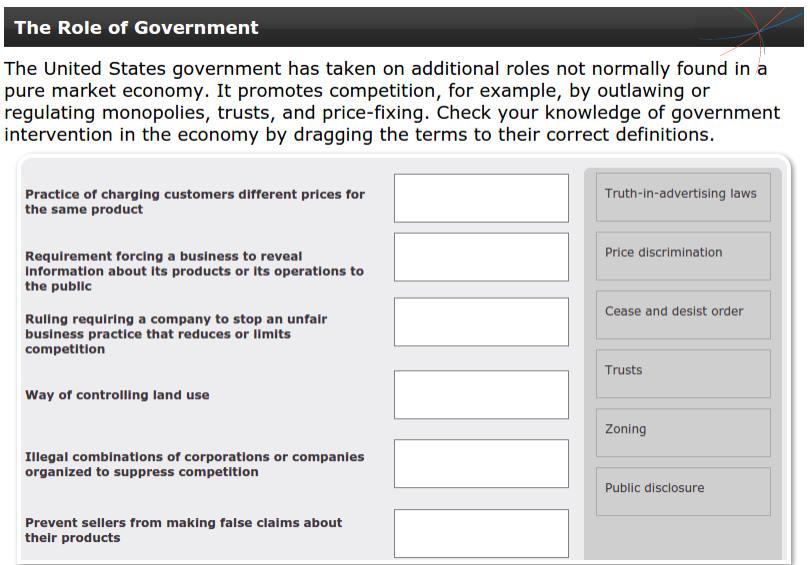 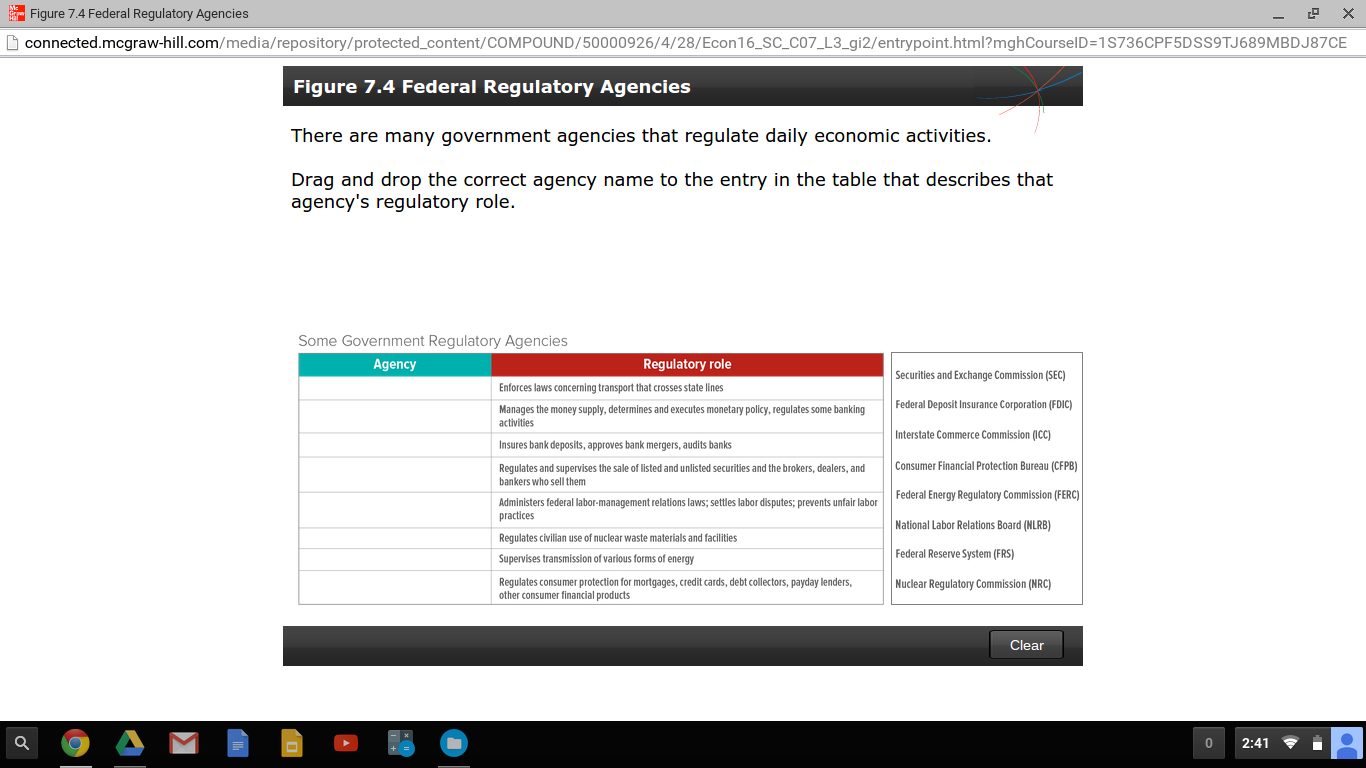 